Teckenförklaring Vattenfall Heat Nordic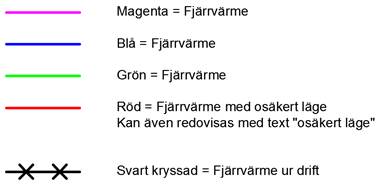 